Key Stage 2 Home Learning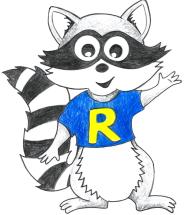 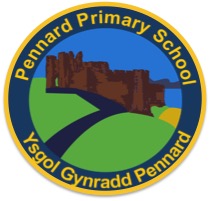 Week Beginning: 20.4.20Year 5Year 5Weekly TopicsMaths: Place Value Literacy: The mirror in the attic – Daily activities can be found in: Where to find it: Hwb – J2e – Shared files – Year 5 – W/b 20th April – 24th April pptInquiry: One activity to last the whole week: Compare an aspect of animal anatomy (e.g. feet, mouth, eyes) and investigate how it is adapted to enable the animal to survive. Communicate your ideas through a series of annotated diagram.Weekly TopicsMaths: Place Value Literacy: The mirror in the attic – Daily activities can be found in: Where to find it: Hwb – J2e – Shared files – Year 5 – W/b 20th April – 24th April pptInquiry: One activity to last the whole week: Compare an aspect of animal anatomy (e.g. feet, mouth, eyes) and investigate how it is adapted to enable the animal to survive. Communicate your ideas through a series of annotated diagram.Monday Maths: Ordering numbers (Abacus game: Lava drama 5.8a)Literacy Writing: Question time & sick sentencesActive: Yoga https://www.youtube.com/watch?v=02E1468SdHgTuesday Maths: Place value of digits (Abacus gane: Lava drama 5.8b)Literacy Writing:  Sentence challenge & Picture PerfectActive: PE with Joe Wicks daily.  https://www.youtube.com/channel/UCAxW1XT0iEJo0TYlRfn6rYQWednesdayMaths: Counting in 100s, 100s, 10,000s (Abacus game: Jungle Jump 5.3a)Literacy Writing: Story finisher Active: KidzBop dance-a-long ‘Feel it still’ Access via YouTube.ThursdayMaths: Rounding (Abacus Game: Hailstone Hullabaloo 4.9a)Literacy Spelling: Unit 13: HomophonesActive: Create a garden work out for your family and complete it! Friday Maths: Easter problem solving Literacy Reading: Understanding complex textsDance Mat Typing:  https://www.bbc.co.uk/bitesize/topics/zf2f9j6/articles/z3c6tfrActive: Yoga https://www.youtube.com/watch?v=02E1468SdHg